PS18-1802 Combined Jurisdictional Evaluation Performance Measurement Plan (EPMP) and Work Plan for Component A (2019 Recipient Update)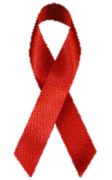 (Updated June 6, 2019)Name of Jurisdiction/Agency Submitting Plan: Point of Contact for Correspondences: Mailing Address: Email: Phone: Fax: Version/Document Date: Section 1: Detailed Program Activities In the tables below, please update, concisely, what will be done in Year 2 and Years 3-5 under each CDC-required primary HIV prevention activity (e.g., conduct HIV testing), surveillance activity (e.g., collect HIV case data), CDC-required sub-activity (e.g., implement and/or coordinate opt-out HIV testing of patients in healthcare settings; CIDR, risk factor ascertainment, data quality), and locally defined activity that will be implemented to address the PS18-1802 goals/priorities and strategies.  Activities from Year 1 that have not be started or are in progress should remain in the table, completed activities should be removed.  Add lines as needed.Note: The primary activities and sub-activities should be the same as those identified in your PS18-1802 program logic model available in your Year 1 EPMP.Table 1Section 2: Timeline for Evaluation Tasks    Use the timeline below to list the project tasks and responsible parties associated with evaluating your program.  Place an “X” in the appropriate date box to indicate task timeframes.  If your project officer has exempt your program from performing specific activities, please note the exemption by entering “NA” or “exempt” on the Evaluation Task line. Project tasks should support the activities described in Section 1.Section 3: Collection and Quality Assurance of CDC-Required Data In the table below, please list any experienced or anticipated delays in collecting required data, the reason for the delay, the resolution, and any capacity-building assistance you will need to help resolve the delays.  At a minimum, you should consider NHM&E and Surveillance data.  If you do not have any data collection delays or capacity building/TA needs, please enter “NA” in the “Delayed Activities” column. Section 4: Updates to Other Sections of the Year 1 EPMP (if any)In the table below, please describe any other updates to the Year 1 EPMP.  If there are no changes to the sections listed, indicate “No Updates.” Goal/Priority 1:Cross-cutting Core Surveillance and Program Monitoring & Evaluation ActivitiesCross-cutting Core Surveillance and Program Monitoring & Evaluation ActivitiesCross-cutting Core Surveillance and Program Monitoring & Evaluation ActivitiesActivities & Sub-activitiesActivities & Sub-activitiesWhat will be doneWhat will be doneActivities & Sub-activitiesActivities & Sub-activitiesYear 2Years 3-5Strategy 1: Systematically collect, analyze, interpret, and disseminate HIV data to characterize trends in HIV infection, detect active HIV transmission, implement public health interventions, and evaluate public health responseStrategy 1: Systematically collect, analyze, interpret, and disseminate HIV data to characterize trends in HIV infection, detect active HIV transmission, implement public health interventions, and evaluate public health responseStrategy 1: Systematically collect, analyze, interpret, and disseminate HIV data to characterize trends in HIV infection, detect active HIV transmission, implement public health interventions, and evaluate public health responseStrategy 1: Systematically collect, analyze, interpret, and disseminate HIV data to characterize trends in HIV infection, detect active HIV transmission, implement public health interventions, and evaluate public health responseActivity 1.A: HIV surveillance: Collect HIV case data, including (but not limited to) data on CD4 cell count, HIV viral load, molecular laboratory test results, vital status, and geocodingActivity 1.A: HIV surveillance: Collect HIV case data, including (but not limited to) data on CD4 cell count, HIV viral load, molecular laboratory test results, vital status, and geocodingActivity 1.B: HIV prevention program monitoring & evaluation: Collect data to monitor and evaluate HIV prevention programsActivity 1.B: HIV prevention program monitoring & evaluation: Collect data to monitor and evaluate HIV prevention programsGoal/Priority 2:Increase individual knowledge of HIV statusIncrease individual knowledge of HIV statusIncrease individual knowledge of HIV statusActivities & Sub-activitiesActivities & Sub-activitiesWhat will be doneWhat will be doneActivities & Sub-activitiesActivities & Sub-activitiesYear 2Years 3-5Strategy 2: Identify persons with HIV infection and uninfected persons at risk for HIV infectionStrategy 2: Identify persons with HIV infection and uninfected persons at risk for HIV infectionStrategy 2: Identify persons with HIV infection and uninfected persons at risk for HIV infectionStrategy 2: Identify persons with HIV infection and uninfected persons at risk for HIV infectionActivity 2.A: Conduct HIV testingActivity 2.A: Conduct HIV testingActivity 2.B: Conduct HIV partner services (for new and previously diagnosed persons)Activity 2.B: Conduct HIV partner services (for new and previously diagnosed persons)Goal/Priority 3:Rapidly detect and interrupt HIV transmissionRapidly detect and interrupt HIV transmissionRapidly detect and interrupt HIV transmissionStrategy 3: Develop, maintain, and implement a plan to respond to HIV transmission clusters and outbreaksStrategy 3: Develop, maintain, and implement a plan to respond to HIV transmission clusters and outbreaksStrategy 3: Develop, maintain, and implement a plan to respond to HIV transmission clusters and outbreaksStrategy 3: Develop, maintain, and implement a plan to respond to HIV transmission clusters and outbreaksActivities & Sub-activitiesActivities & Sub-activitiesWhat will be doneWhat will be doneActivities & Sub-activitiesActivities & Sub-activitiesYear 2Years 3-5Activity 3.A: Identify and investigate HIV transmission clusters and outbreaksActivity 3.A: Identify and investigate HIV transmission clusters and outbreaksActivity 3.B: Rapidly respond to and intervene in HIV transmission clusters and outbreaksActivity 3.B: Rapidly respond to and intervene in HIV transmission clusters and outbreaksActivity 3.C: Maintain outbreak identification and response planActivity 3.C: Maintain outbreak identification and response planGoal/Priority 4: Reduce transmission from persons living with HIV infection   Reduce transmission from persons living with HIV infection   Reduce transmission from persons living with HIV infection   Strategy 4: Provide comprehensive HIV-related prevention services for people living with diagnosed HIV infectionStrategy 4: Provide comprehensive HIV-related prevention services for people living with diagnosed HIV infectionStrategy 4: Provide comprehensive HIV-related prevention services for people living with diagnosed HIV infectionStrategy 4: Provide comprehensive HIV-related prevention services for people living with diagnosed HIV infectionActivities & Sub-activitiesActivities & Sub-activitiesWhat will be doneWhat will be doneActivities & Sub-activitiesActivities & Sub-activitiesYear 2Years 3-5Activity 4.A: Provide linkage to HIV medical care for persons with newly and previously diagnosed HIV infection identified through HIV testing and partner servicesActivity 4.A: Provide linkage to HIV medical care for persons with newly and previously diagnosed HIV infection identified through HIV testing and partner servicesActivity 4.B: Conduct data-to-care activitiesIdentify persons with previously diagnosed HIV infection who are not in care through data-to-care activitiesProvide linkage to, re-engagement in, and retention in HIV medical care services for persons with previously diagnosed HIV infection who are not in care identified through data-to-care activitiesActivity 4.B: Conduct data-to-care activitiesIdentify persons with previously diagnosed HIV infection who are not in care through data-to-care activitiesProvide linkage to, re-engagement in, and retention in HIV medical care services for persons with previously diagnosed HIV infection who are not in care identified through data-to-care activitiesActivity 4.C: Promote early ART initiationActivity 4.C: Promote early ART initiationActivity 4.D: Support medication adherenceActivity 4.D: Support medication adherenceActivity 4.E: Promote and monitor HIV viral suppressionActivity 4.E: Promote and monitor HIV viral suppressionActivity 4.F: Monitor HIV drug resistanceActivity 4.F: Monitor HIV drug resistanceActivity 4.G: Conduct risk-reduction interventions for PLWHActivity 4.G: Conduct risk-reduction interventions for PLWHActivity 4.H: Actively refer PLWH to essential support services, including screening and active referral for healthcare benefits, behavioral health services, and social servicesActivity 4.H: Actively refer PLWH to essential support services, including screening and active referral for healthcare benefits, behavioral health services, and social servicesGoal/Priority 5:Prevent new infections among HIV negative personsPrevent new infections among HIV negative personsPrevent new infections among HIV negative personsStrategy 5: Provide comprehensive HIV-related prevention services for HIV-negative persons at risk for HIV infectionStrategy 5: Provide comprehensive HIV-related prevention services for HIV-negative persons at risk for HIV infectionStrategy 5: Provide comprehensive HIV-related prevention services for HIV-negative persons at risk for HIV infectionStrategy 5: Provide comprehensive HIV-related prevention services for HIV-negative persons at risk for HIV infectionActivities & Sub-activitiesActivities & Sub-activitiesWhat will be doneWhat will be doneActivities & Sub-activitiesActivities & Sub-activitiesYear 2Years 3-5Activity 5.A: Provide periodic HIV testing and risk screeningActivity 5.A: Provide periodic HIV testing and risk screeningActivity 5.B: Provide screening for PrEP eligibilityActivity 5.B: Provide screening for PrEP eligibilityActivity 5.C: Provide linkage to and support for PrEPActivity 5.C: Provide linkage to and support for PrEPActivity 5.D: Provide risk reduction interventions for HIV-negative persons at risk for HIV infectionActivity 5.D: Provide risk reduction interventions for HIV-negative persons at risk for HIV infectionActivity 5.E: Actively refer HIV-negative persons at risk for HIV infection to essential support services, including screening and active referral for healthcare benefits, behavioral health services, and social servicesActivity 5.E: Actively refer HIV-negative persons at risk for HIV infection to essential support services, including screening and active referral for healthcare benefits, behavioral health services, and social servicesStrategy 6: Conduct perinatal HIV prevention and surveillance activities (or indicate if opt-out has been approved by CDC)Strategy 6: Conduct perinatal HIV prevention and surveillance activities (or indicate if opt-out has been approved by CDC)Strategy 6: Conduct perinatal HIV prevention and surveillance activities (or indicate if opt-out has been approved by CDC)Strategy 6: Conduct perinatal HIV prevention and surveillance activities (or indicate if opt-out has been approved by CDC)Activity 6.A: Promote universal prenatal HIV testingActivity 6.A: Promote universal prenatal HIV testingActivity 6.B: Provide perinatal HIV service coordinationActivity 6.B: Provide perinatal HIV service coordinationActivity 6.C: Conduct case surveillance for women with diagnosed HIV infection and their infantsActivity 6.C: Conduct case surveillance for women with diagnosed HIV infection and their infantsActivity 6.D: Conduct perinatal HIV exposure reportingActivity 6.D: Conduct perinatal HIV exposure reportingActivity 6.E: Conduct fetal and infant mortality reviewsActivity 6.E: Conduct fetal and infant mortality reviewsGoal/Priority 6:Cross-cutting Program Core StrategyCross-cutting Program Core StrategyCross-cutting Program Core StrategyStrategy 7: Conduct community-level HIV prevention activities (or indicate if opt-out has been approved by CDC)Strategy 7: Conduct community-level HIV prevention activities (or indicate if opt-out has been approved by CDC)Strategy 7: Conduct community-level HIV prevention activities (or indicate if opt-out has been approved by CDC)Strategy 7: Conduct community-level HIV prevention activities (or indicate if opt-out has been approved by CDC)Activities & Sub-activitiesActivities & Sub-activitiesWhat will be doneWhat will be doneActivities & Sub-activitiesActivities & Sub-activitiesYear 2Years 3-5Activity 7.A: Conduct condom distribution programsActivity 7.A: Conduct condom distribution programsActivity 7.B: Coordinate and collaborate with syringe services programsActivity 7.B: Coordinate and collaborate with syringe services programsActivity 7.C: Conduct social marketing campaignsActivity 7.C: Conduct social marketing campaignsActivity 7.D: Implement social media strategiesActivity 7.D: Implement social media strategiesActivity 7.E: Support community mobilizationActivity 7.E: Support community mobilizationGoal/Priority 7:Reduce HIV-related Health Inequalities (cross-cutting)Reduce HIV-related Health Inequalities (cross-cutting)Reduce HIV-related Health Inequalities (cross-cutting)Activities & Sub-activitiesActivities & Sub-activitiesWhat will be doneWhat will be doneActivities & Sub-activitiesActivities & Sub-activitiesYear 2Years 3-5Goal/Priority 8:Cross-cutting Operational and Foundational StrategiesCross-cutting Operational and Foundational StrategiesCross-cutting Operational and Foundational StrategiesStrategy 8: Develop partnerships to conduct integrated HIV prevention and care planningStrategy 8: Develop partnerships to conduct integrated HIV prevention and care planningStrategy 8: Develop partnerships to conduct integrated HIV prevention and care planningStrategy 8: Develop partnerships to conduct integrated HIV prevention and care planningActivities & Sub-activitiesActivities & Sub-activitiesWhat will be doneWhat will be doneActivities & Sub-activitiesActivities & Sub-activitiesYear 2Years 3-5Activity 8.A: Maintain HIV planning groupActivity 8.A: Maintain HIV planning groupActivity 8.B: Develop HIV prevention and care networksActivity 8.B: Develop HIV prevention and care networksStrategy 9: Implement structural strategies to support and facilitate HIV surveillance and preventionStrategy 9: Implement structural strategies to support and facilitate HIV surveillance and preventionStrategy 9: Implement structural strategies to support and facilitate HIV surveillance and preventionStrategy 9: Implement structural strategies to support and facilitate HIV surveillance and preventionActivity 9.A: Ensure data security, confidentiality, and sharingActivity 9.A: Ensure data security, confidentiality, and sharingActivity 9.B: Strengthen laws, regulations, and policiesActivity 9.B: Strengthen laws, regulations, and policiesActivity 9.C: Strengthen health information systems infrastructureActivity 9.C: Strengthen health information systems infrastructureActivity 9.D: Promote expansion of technological advancesActivity 9.D: Promote expansion of technological advancesStrategy 10: Conduct data-driven planning, monitoring, and evaluation to continuously improve HIV surveillance, prevention, and care activitiesStrategy 10: Conduct data-driven planning, monitoring, and evaluation to continuously improve HIV surveillance, prevention, and care activitiesStrategy 10: Conduct data-driven planning, monitoring, and evaluation to continuously improve HIV surveillance, prevention, and care activitiesStrategy 10: Conduct data-driven planning, monitoring, and evaluation to continuously improve HIV surveillance, prevention, and care activitiesActivity 10.A: Conduct data-driven planning for HIV surveillance, prevention, and care activitiesActivity 10.A: Conduct data-driven planning for HIV surveillance, prevention, and care activitiesActivity 10.B: Conduct data-driven monitoring and evaluation and use findings to continuously improve HIV surveillance and prevention activitiesActivity 10.B: Conduct data-driven monitoring and evaluation and use findings to continuously improve HIV surveillance and prevention activitiesStrategy 11: Build capacity for conducting effective HIV program activities, epidemiologic science, and geocodingStrategy 11: Build capacity for conducting effective HIV program activities, epidemiologic science, and geocodingStrategy 11: Build capacity for conducting effective HIV program activities, epidemiologic science, and geocodingStrategy 11: Build capacity for conducting effective HIV program activities, epidemiologic science, and geocodingActivity 11.A: Assess capacity-building assistance needsActivity 11.A: Assess capacity-building assistance needsActivity 11.B: Develop and implement capacity-building assistance plans, including technical assistanceActivity 11.B: Develop and implement capacity-building assistance plans, including technical assistanceActivity 11.C: Enhance epidemiologic and analytic capacity (e.g., data to care, cluster detection and investigation) and other prevention activitiesActivity 11.C: Enhance epidemiologic and analytic capacity (e.g., data to care, cluster detection and investigation) and other prevention activitiesActivity 11.D: Enhance geocoding and data linkage capacityActivity 11.D: Enhance geocoding and data linkage capacityEvaluation Task Evaluation Task Responsible Party Timeframe for Conducting TaskTimeframe for Conducting TaskTimeframe for Conducting TaskTimeframe for Conducting TaskTimeframe for Conducting TaskEvaluation Task Evaluation Task Responsible Party TASK COMPLETEDMONTHLYQUARTERLYSEMI-ANNUALLYANNUALLYStrategy 1: Systematically collect, analyze, interpret, and disseminate HIV data to characterize trends in HIV infection, detect active HIV transmission, implement public health interventions, and evaluate public health responseStrategy 1: Systematically collect, analyze, interpret, and disseminate HIV data to characterize trends in HIV infection, detect active HIV transmission, implement public health interventions, and evaluate public health responseStrategy 1: Systematically collect, analyze, interpret, and disseminate HIV data to characterize trends in HIV infection, detect active HIV transmission, implement public health interventions, and evaluate public health responseStrategy 1: Systematically collect, analyze, interpret, and disseminate HIV data to characterize trends in HIV infection, detect active HIV transmission, implement public health interventions, and evaluate public health responseStrategy 1: Systematically collect, analyze, interpret, and disseminate HIV data to characterize trends in HIV infection, detect active HIV transmission, implement public health interventions, and evaluate public health responseStrategy 1: Systematically collect, analyze, interpret, and disseminate HIV data to characterize trends in HIV infection, detect active HIV transmission, implement public health interventions, and evaluate public health responseStrategy 1: Systematically collect, analyze, interpret, and disseminate HIV data to characterize trends in HIV infection, detect active HIV transmission, implement public health interventions, and evaluate public health responseStrategy 1: Systematically collect, analyze, interpret, and disseminate HIV data to characterize trends in HIV infection, detect active HIV transmission, implement public health interventions, and evaluate public health responseActivity: 1.A HIV surveillance: Collect HIV case data, including (but not limited to) data on CD4 cell count, HIV viral load, molecular laboratory test results, vital status, and geocodingHIV surveillance: Collect HIV case data, including (but not limited to) data on CD4 cell count, HIV viral load, molecular laboratory test results, vital status, and geocodingHIV surveillance: Collect HIV case data, including (but not limited to) data on CD4 cell count, HIV viral load, molecular laboratory test results, vital status, and geocodingHIV surveillance: Collect HIV case data, including (but not limited to) data on CD4 cell count, HIV viral load, molecular laboratory test results, vital status, and geocodingHIV surveillance: Collect HIV case data, including (but not limited to) data on CD4 cell count, HIV viral load, molecular laboratory test results, vital status, and geocodingHIV surveillance: Collect HIV case data, including (but not limited to) data on CD4 cell count, HIV viral load, molecular laboratory test results, vital status, and geocodingHIV surveillance: Collect HIV case data, including (but not limited to) data on CD4 cell count, HIV viral load, molecular laboratory test results, vital status, and geocoding EXAMPLE:  Run surveillance Standards Evaluation Report SAS programs to monitor data collection. EXAMPLE:  Run surveillance Standards Evaluation Report SAS programs to monitor data collection.Surveillance CoordinatorEXAMPLE:  Submit SER to CDC EXAMPLE:  Submit SER to CDC Surveillance CoordinatorActivity 1.BHIV prevention program monitoring & evaluation: Collect data to monitor and evaluate HIV prevention programsHIV prevention program monitoring & evaluation: Collect data to monitor and evaluate HIV prevention programsHIV prevention program monitoring & evaluation: Collect data to monitor and evaluate HIV prevention programsHIV prevention program monitoring & evaluation: Collect data to monitor and evaluate HIV prevention programsHIV prevention program monitoring & evaluation: Collect data to monitor and evaluate HIV prevention programsHIV prevention program monitoring & evaluation: Collect data to monitor and evaluate HIV prevention programsHIV prevention program monitoring & evaluation: Collect data to monitor and evaluate HIV prevention programsStrategy 2: Identify persons with HIV infection and uninfected persons at risk for HIV infectionStrategy 2: Identify persons with HIV infection and uninfected persons at risk for HIV infectionStrategy 2: Identify persons with HIV infection and uninfected persons at risk for HIV infectionStrategy 2: Identify persons with HIV infection and uninfected persons at risk for HIV infectionStrategy 2: Identify persons with HIV infection and uninfected persons at risk for HIV infectionStrategy 2: Identify persons with HIV infection and uninfected persons at risk for HIV infectionStrategy 2: Identify persons with HIV infection and uninfected persons at risk for HIV infectionStrategy 2: Identify persons with HIV infection and uninfected persons at risk for HIV infectionActivity 2.AConduct HIV testingConduct HIV testingConduct HIV testingConduct HIV testingConduct HIV testingConduct HIV testingConduct HIV testingActivity 2.B Conduct HIV partner services (for new and previously diagnosed persons)Conduct HIV partner services (for new and previously diagnosed persons)Conduct HIV partner services (for new and previously diagnosed persons)Conduct HIV partner services (for new and previously diagnosed persons)Conduct HIV partner services (for new and previously diagnosed persons)Conduct HIV partner services (for new and previously diagnosed persons)Conduct HIV partner services (for new and previously diagnosed persons)Strategy 3: Develop, maintain, and implement a plan to respond to HIV transmission clusters and outbreaksStrategy 3: Develop, maintain, and implement a plan to respond to HIV transmission clusters and outbreaksStrategy 3: Develop, maintain, and implement a plan to respond to HIV transmission clusters and outbreaksStrategy 3: Develop, maintain, and implement a plan to respond to HIV transmission clusters and outbreaksStrategy 3: Develop, maintain, and implement a plan to respond to HIV transmission clusters and outbreaksStrategy 3: Develop, maintain, and implement a plan to respond to HIV transmission clusters and outbreaksStrategy 3: Develop, maintain, and implement a plan to respond to HIV transmission clusters and outbreaksStrategy 3: Develop, maintain, and implement a plan to respond to HIV transmission clusters and outbreaksActivity 3.AIdentify and investigate HIV transmission clusters and outbreaksIdentify and investigate HIV transmission clusters and outbreaksIdentify and investigate HIV transmission clusters and outbreaksIdentify and investigate HIV transmission clusters and outbreaksIdentify and investigate HIV transmission clusters and outbreaksIdentify and investigate HIV transmission clusters and outbreaksIdentify and investigate HIV transmission clusters and outbreaksActivity 3.BRapidly respond to and intervene in HIV transmission clusters and outbreaksRapidly respond to and intervene in HIV transmission clusters and outbreaksRapidly respond to and intervene in HIV transmission clusters and outbreaksRapidly respond to and intervene in HIV transmission clusters and outbreaksRapidly respond to and intervene in HIV transmission clusters and outbreaksRapidly respond to and intervene in HIV transmission clusters and outbreaksRapidly respond to and intervene in HIV transmission clusters and outbreaksActivity 3.CMaintain outbreak identification and response planMaintain outbreak identification and response planMaintain outbreak identification and response planMaintain outbreak identification and response planMaintain outbreak identification and response planMaintain outbreak identification and response planMaintain outbreak identification and response planStrategy 4: Provide comprehensive HIV-related prevention services for people living with diagnosed HIV infection Strategy 4: Provide comprehensive HIV-related prevention services for people living with diagnosed HIV infection Strategy 4: Provide comprehensive HIV-related prevention services for people living with diagnosed HIV infection Strategy 4: Provide comprehensive HIV-related prevention services for people living with diagnosed HIV infection Strategy 4: Provide comprehensive HIV-related prevention services for people living with diagnosed HIV infection Strategy 4: Provide comprehensive HIV-related prevention services for people living with diagnosed HIV infection Strategy 4: Provide comprehensive HIV-related prevention services for people living with diagnosed HIV infection Strategy 4: Provide comprehensive HIV-related prevention services for people living with diagnosed HIV infection Activity 4.A Provide linkage to HIV medical care for persons with newly and previously diagnosed HIV infection identified through HIV testing and partner services Provide linkage to HIV medical care for persons with newly and previously diagnosed HIV infection identified through HIV testing and partner services Provide linkage to HIV medical care for persons with newly and previously diagnosed HIV infection identified through HIV testing and partner services Provide linkage to HIV medical care for persons with newly and previously diagnosed HIV infection identified through HIV testing and partner services Provide linkage to HIV medical care for persons with newly and previously diagnosed HIV infection identified through HIV testing and partner services Provide linkage to HIV medical care for persons with newly and previously diagnosed HIV infection identified through HIV testing and partner services Provide linkage to HIV medical care for persons with newly and previously diagnosed HIV infection identified through HIV testing and partner servicesActivity 4.B:  Conduct data-to-care activities Conduct data-to-care activities Conduct data-to-care activities Conduct data-to-care activities Conduct data-to-care activities Conduct data-to-care activities Conduct data-to-care activitiesActivity 4.C: Promote early ART initiationPromote early ART initiationPromote early ART initiationPromote early ART initiationPromote early ART initiationPromote early ART initiationPromote early ART initiationActivity 4.D Support medication adherenceSupport medication adherenceSupport medication adherenceSupport medication adherenceSupport medication adherenceSupport medication adherenceSupport medication adherenceActivity 4.EPromote and monitor HIV viral suppressionPromote and monitor HIV viral suppressionPromote and monitor HIV viral suppressionPromote and monitor HIV viral suppressionPromote and monitor HIV viral suppressionPromote and monitor HIV viral suppressionPromote and monitor HIV viral suppressionActivity 4.FMonitor HIV drug resistanceMonitor HIV drug resistanceMonitor HIV drug resistanceMonitor HIV drug resistanceMonitor HIV drug resistanceMonitor HIV drug resistanceMonitor HIV drug resistanceActivity 4.GConduct risk-reduction interventions for PLWHConduct risk-reduction interventions for PLWHConduct risk-reduction interventions for PLWHConduct risk-reduction interventions for PLWHConduct risk-reduction interventions for PLWHConduct risk-reduction interventions for PLWHConduct risk-reduction interventions for PLWHActivity 4.HActively refer PLWH to essential support services, including screening and active referral for healthcare benefits, behavioral health services, and social servicesActively refer PLWH to essential support services, including screening and active referral for healthcare benefits, behavioral health services, and social servicesActively refer PLWH to essential support services, including screening and active referral for healthcare benefits, behavioral health services, and social servicesActively refer PLWH to essential support services, including screening and active referral for healthcare benefits, behavioral health services, and social servicesActively refer PLWH to essential support services, including screening and active referral for healthcare benefits, behavioral health services, and social servicesActively refer PLWH to essential support services, including screening and active referral for healthcare benefits, behavioral health services, and social servicesActively refer PLWH to essential support services, including screening and active referral for healthcare benefits, behavioral health services, and social servicesStrategy 5: Provide comprehensive HIV-related prevention services for HIV-negative persons at risk for HIV infectionStrategy 5: Provide comprehensive HIV-related prevention services for HIV-negative persons at risk for HIV infectionStrategy 5: Provide comprehensive HIV-related prevention services for HIV-negative persons at risk for HIV infectionStrategy 5: Provide comprehensive HIV-related prevention services for HIV-negative persons at risk for HIV infectionStrategy 5: Provide comprehensive HIV-related prevention services for HIV-negative persons at risk for HIV infectionStrategy 5: Provide comprehensive HIV-related prevention services for HIV-negative persons at risk for HIV infectionStrategy 5: Provide comprehensive HIV-related prevention services for HIV-negative persons at risk for HIV infectionStrategy 5: Provide comprehensive HIV-related prevention services for HIV-negative persons at risk for HIV infectionActivity 5.A  Provide periodic HIV testing and risk screening  Provide periodic HIV testing and risk screening  Provide periodic HIV testing and risk screening  Provide periodic HIV testing and risk screening  Provide periodic HIV testing and risk screening  Provide periodic HIV testing and risk screening  Provide periodic HIV testing and risk screeningActivity 5.B  Provide screening for PrEP eligibility  Provide screening for PrEP eligibility  Provide screening for PrEP eligibility  Provide screening for PrEP eligibility  Provide screening for PrEP eligibility  Provide screening for PrEP eligibility  Provide screening for PrEP eligibilityActivity 5.C Provide linkage to and support for PrEPProvide linkage to and support for PrEPProvide linkage to and support for PrEPProvide linkage to and support for PrEPProvide linkage to and support for PrEPProvide linkage to and support for PrEPProvide linkage to and support for PrEPActivity 5.D Provide risk reduction interventions for HIV-negative persons at risk for HIV infectionProvide risk reduction interventions for HIV-negative persons at risk for HIV infectionProvide risk reduction interventions for HIV-negative persons at risk for HIV infectionProvide risk reduction interventions for HIV-negative persons at risk for HIV infectionProvide risk reduction interventions for HIV-negative persons at risk for HIV infectionProvide risk reduction interventions for HIV-negative persons at risk for HIV infectionProvide risk reduction interventions for HIV-negative persons at risk for HIV infectionActivity 5.E Actively refer HIV-negative persons at risk for HIV infection to essential support services, including screening and active referral for healthcare benefits, behavioral health services, and social servicesActively refer HIV-negative persons at risk for HIV infection to essential support services, including screening and active referral for healthcare benefits, behavioral health services, and social servicesActively refer HIV-negative persons at risk for HIV infection to essential support services, including screening and active referral for healthcare benefits, behavioral health services, and social servicesActively refer HIV-negative persons at risk for HIV infection to essential support services, including screening and active referral for healthcare benefits, behavioral health services, and social servicesActively refer HIV-negative persons at risk for HIV infection to essential support services, including screening and active referral for healthcare benefits, behavioral health services, and social servicesActively refer HIV-negative persons at risk for HIV infection to essential support services, including screening and active referral for healthcare benefits, behavioral health services, and social servicesActively refer HIV-negative persons at risk for HIV infection to essential support services, including screening and active referral for healthcare benefits, behavioral health services, and social servicesStrategy 6: Conduct perinatal HIV prevention and surveillance activities (or indicate if opt-out has been approved by CDC)Strategy 6: Conduct perinatal HIV prevention and surveillance activities (or indicate if opt-out has been approved by CDC)Strategy 6: Conduct perinatal HIV prevention and surveillance activities (or indicate if opt-out has been approved by CDC)Strategy 6: Conduct perinatal HIV prevention and surveillance activities (or indicate if opt-out has been approved by CDC)Strategy 6: Conduct perinatal HIV prevention and surveillance activities (or indicate if opt-out has been approved by CDC)Strategy 6: Conduct perinatal HIV prevention and surveillance activities (or indicate if opt-out has been approved by CDC)Strategy 6: Conduct perinatal HIV prevention and surveillance activities (or indicate if opt-out has been approved by CDC)Strategy 6: Conduct perinatal HIV prevention and surveillance activities (or indicate if opt-out has been approved by CDC)Activity 6.APromote universal prenatal HIV testingPromote universal prenatal HIV testingPromote universal prenatal HIV testingPromote universal prenatal HIV testingPromote universal prenatal HIV testingPromote universal prenatal HIV testingPromote universal prenatal HIV testingActivity 6.BProvide perinatal HIV service coordinationProvide perinatal HIV service coordinationProvide perinatal HIV service coordinationProvide perinatal HIV service coordinationProvide perinatal HIV service coordinationProvide perinatal HIV service coordinationProvide perinatal HIV service coordinationActivity 6.C Conduct case surveillance for women with diagnosed HIV infection and their infantsConduct case surveillance for women with diagnosed HIV infection and their infantsConduct case surveillance for women with diagnosed HIV infection and their infantsConduct case surveillance for women with diagnosed HIV infection and their infantsConduct case surveillance for women with diagnosed HIV infection and their infantsConduct case surveillance for women with diagnosed HIV infection and their infantsConduct case surveillance for women with diagnosed HIV infection and their infantsActivity 6.DConduct perinatal HIV exposure reportingConduct perinatal HIV exposure reportingConduct perinatal HIV exposure reportingConduct perinatal HIV exposure reportingConduct perinatal HIV exposure reportingConduct perinatal HIV exposure reportingConduct perinatal HIV exposure reportingActivity 6.EConduct fetal and infant mortality reviewsConduct fetal and infant mortality reviewsConduct fetal and infant mortality reviewsConduct fetal and infant mortality reviewsConduct fetal and infant mortality reviewsConduct fetal and infant mortality reviewsConduct fetal and infant mortality reviewsStrategy 7: Conduct community-level HIV prevention activities (or indicate if opt-out has been approved by CDC)Strategy 7: Conduct community-level HIV prevention activities (or indicate if opt-out has been approved by CDC)Strategy 7: Conduct community-level HIV prevention activities (or indicate if opt-out has been approved by CDC)Strategy 7: Conduct community-level HIV prevention activities (or indicate if opt-out has been approved by CDC)Strategy 7: Conduct community-level HIV prevention activities (or indicate if opt-out has been approved by CDC)Strategy 7: Conduct community-level HIV prevention activities (or indicate if opt-out has been approved by CDC)Strategy 7: Conduct community-level HIV prevention activities (or indicate if opt-out has been approved by CDC)Strategy 7: Conduct community-level HIV prevention activities (or indicate if opt-out has been approved by CDC)Activity 7.A: Conduct condom distribution programsConduct condom distribution programsConduct condom distribution programsConduct condom distribution programsConduct condom distribution programsConduct condom distribution programsConduct condom distribution programsActivity 7.B: Coordinate and collaborate with syringe services programsCoordinate and collaborate with syringe services programsCoordinate and collaborate with syringe services programsCoordinate and collaborate with syringe services programsCoordinate and collaborate with syringe services programsCoordinate and collaborate with syringe services programsCoordinate and collaborate with syringe services programsActivity 7.C: Conduct social marketing campaignsConduct social marketing campaignsConduct social marketing campaignsConduct social marketing campaignsConduct social marketing campaignsConduct social marketing campaignsConduct social marketing campaignsActivity 7.D: Implement social media strategiesImplement social media strategiesImplement social media strategiesImplement social media strategiesImplement social media strategiesImplement social media strategiesImplement social media strategiesActivity 7.E: Support community mobilizationSupport community mobilizationSupport community mobilizationSupport community mobilizationSupport community mobilizationSupport community mobilizationSupport community mobilizationStrategy 8: Develop partnerships to conduct integrated HIV prevention and care planningStrategy 8: Develop partnerships to conduct integrated HIV prevention and care planningStrategy 8: Develop partnerships to conduct integrated HIV prevention and care planningStrategy 8: Develop partnerships to conduct integrated HIV prevention and care planningStrategy 8: Develop partnerships to conduct integrated HIV prevention and care planningStrategy 8: Develop partnerships to conduct integrated HIV prevention and care planningStrategy 8: Develop partnerships to conduct integrated HIV prevention and care planningStrategy 8: Develop partnerships to conduct integrated HIV prevention and care planningActivity 8.AMaintain HIV planning groupMaintain HIV planning groupMaintain HIV planning groupMaintain HIV planning groupMaintain HIV planning groupMaintain HIV planning groupMaintain HIV planning groupActivity 8.BDevelop HIV prevention and care networksDevelop HIV prevention and care networksDevelop HIV prevention and care networksDevelop HIV prevention and care networksDevelop HIV prevention and care networksDevelop HIV prevention and care networksDevelop HIV prevention and care networksStrategy 9: Implement structural strategies to support and facilitate HIV surveillance and preventionStrategy 9: Implement structural strategies to support and facilitate HIV surveillance and preventionStrategy 9: Implement structural strategies to support and facilitate HIV surveillance and preventionStrategy 9: Implement structural strategies to support and facilitate HIV surveillance and preventionStrategy 9: Implement structural strategies to support and facilitate HIV surveillance and preventionStrategy 9: Implement structural strategies to support and facilitate HIV surveillance and preventionStrategy 9: Implement structural strategies to support and facilitate HIV surveillance and preventionStrategy 9: Implement structural strategies to support and facilitate HIV surveillance and preventionActivity 9.AEnsure data security, confidentiality, and sharingEnsure data security, confidentiality, and sharingEnsure data security, confidentiality, and sharingEnsure data security, confidentiality, and sharingEnsure data security, confidentiality, and sharingEnsure data security, confidentiality, and sharingEnsure data security, confidentiality, and sharingActivity 9.BStrengthen laws, regulations, and policiesStrengthen laws, regulations, and policiesStrengthen laws, regulations, and policiesStrengthen laws, regulations, and policiesStrengthen laws, regulations, and policiesStrengthen laws, regulations, and policiesStrengthen laws, regulations, and policiesActivity 9.CStrengthen health information systems infrastructureStrengthen health information systems infrastructureStrengthen health information systems infrastructureStrengthen health information systems infrastructureStrengthen health information systems infrastructureStrengthen health information systems infrastructureStrengthen health information systems infrastructureActivity 9.D Promote expansion of technological advancesPromote expansion of technological advancesPromote expansion of technological advancesPromote expansion of technological advancesPromote expansion of technological advancesPromote expansion of technological advancesPromote expansion of technological advancesStrategy 10: Conduct data-driven planning, monitoring, and evaluation to continuously improve HIV surveillance, prevention, and care activitiesStrategy 10: Conduct data-driven planning, monitoring, and evaluation to continuously improve HIV surveillance, prevention, and care activitiesStrategy 10: Conduct data-driven planning, monitoring, and evaluation to continuously improve HIV surveillance, prevention, and care activitiesStrategy 10: Conduct data-driven planning, monitoring, and evaluation to continuously improve HIV surveillance, prevention, and care activitiesStrategy 10: Conduct data-driven planning, monitoring, and evaluation to continuously improve HIV surveillance, prevention, and care activitiesStrategy 10: Conduct data-driven planning, monitoring, and evaluation to continuously improve HIV surveillance, prevention, and care activitiesStrategy 10: Conduct data-driven planning, monitoring, and evaluation to continuously improve HIV surveillance, prevention, and care activitiesStrategy 10: Conduct data-driven planning, monitoring, and evaluation to continuously improve HIV surveillance, prevention, and care activitiesActivity 10.AConduct data-driven planning for HIV surveillance, prevention, and care activitiesConduct data-driven planning for HIV surveillance, prevention, and care activitiesConduct data-driven planning for HIV surveillance, prevention, and care activitiesConduct data-driven planning for HIV surveillance, prevention, and care activitiesConduct data-driven planning for HIV surveillance, prevention, and care activitiesConduct data-driven planning for HIV surveillance, prevention, and care activitiesConduct data-driven planning for HIV surveillance, prevention, and care activitiesActivity 10.BConduct data-driven monitoring and evaluation and use findings to continuously improve HIV surveillance and prevention activitiesConduct data-driven monitoring and evaluation and use findings to continuously improve HIV surveillance and prevention activitiesConduct data-driven monitoring and evaluation and use findings to continuously improve HIV surveillance and prevention activitiesConduct data-driven monitoring and evaluation and use findings to continuously improve HIV surveillance and prevention activitiesConduct data-driven monitoring and evaluation and use findings to continuously improve HIV surveillance and prevention activitiesConduct data-driven monitoring and evaluation and use findings to continuously improve HIV surveillance and prevention activitiesConduct data-driven monitoring and evaluation and use findings to continuously improve HIV surveillance and prevention activitiesStrategy 11: Build capacity for conducting effective HIV program activities, epidemiologic science, and geocodingStrategy 11: Build capacity for conducting effective HIV program activities, epidemiologic science, and geocodingStrategy 11: Build capacity for conducting effective HIV program activities, epidemiologic science, and geocodingStrategy 11: Build capacity for conducting effective HIV program activities, epidemiologic science, and geocodingStrategy 11: Build capacity for conducting effective HIV program activities, epidemiologic science, and geocodingStrategy 11: Build capacity for conducting effective HIV program activities, epidemiologic science, and geocodingStrategy 11: Build capacity for conducting effective HIV program activities, epidemiologic science, and geocodingStrategy 11: Build capacity for conducting effective HIV program activities, epidemiologic science, and geocodingActivity 11.AAssess capacity-building assistance needsAssess capacity-building assistance needsAssess capacity-building assistance needsAssess capacity-building assistance needsAssess capacity-building assistance needsAssess capacity-building assistance needsAssess capacity-building assistance needsActivity 11.BDevelop and implement capacity-building assistance plans, including technical assistanceDevelop and implement capacity-building assistance plans, including technical assistanceDevelop and implement capacity-building assistance plans, including technical assistanceDevelop and implement capacity-building assistance plans, including technical assistanceDevelop and implement capacity-building assistance plans, including technical assistanceDevelop and implement capacity-building assistance plans, including technical assistanceDevelop and implement capacity-building assistance plans, including technical assistanceActivity 11.CEnhance epidemiologic and analytic capacity (e.g., data to care, cluster detection and investigation) and other prevention activitiesEnhance epidemiologic and analytic capacity (e.g., data to care, cluster detection and investigation) and other prevention activitiesEnhance epidemiologic and analytic capacity (e.g., data to care, cluster detection and investigation) and other prevention activitiesEnhance epidemiologic and analytic capacity (e.g., data to care, cluster detection and investigation) and other prevention activitiesEnhance epidemiologic and analytic capacity (e.g., data to care, cluster detection and investigation) and other prevention activitiesEnhance epidemiologic and analytic capacity (e.g., data to care, cluster detection and investigation) and other prevention activitiesEnhance epidemiologic and analytic capacity (e.g., data to care, cluster detection and investigation) and other prevention activitiesActivity 11.DEnhance geocoding and data linkage capacityEnhance geocoding and data linkage capacityEnhance geocoding and data linkage capacityEnhance geocoding and data linkage capacityEnhance geocoding and data linkage capacityEnhance geocoding and data linkage capacityEnhance geocoding and data linkage capacityData Collection Delays (refer to Year 1 EPMP Table 8)Data Collection Delays (refer to Year 1 EPMP Table 8)Data Collection Delays (refer to Year 1 EPMP Table 8)Delayed Activities Reason for Data Collection Delay and Anticipated ResolutionTA and Capacity Building Needs Updates to Other Sections of the Year 1 EPMP (if any)Updates to Other Sections of the Year 1 EPMP (if any)Updates to Other Sections of the Year 1 EPMP (if any)Updates to Other Sections of the Year 1 EPMP (if any)EPMP ComponentEPMP TableNo UpdatesBriefly Describe Update (if any)Logic ModelNAPriority/Target Populations2Stakeholder Engagement3Primary Users of Evaluation 4Local Monitoring and Evaluation Measures6Data Collection and CDC Transmission7Data Management Plan9Evaluation Reports10Data Monitoring Reviews and Use11Sharing of Evaluation Findings and Lessons Learned12Contract Support for Program or Evaluation Related Activities13MOU, MOA, or Data Sharing Agreements14Key CDC Indicators15Local Objectives16